Н А К А ЗВід 30.09.2021 № 139Про надання одноразової грошовоїдопомоги учням пільговогоконтингенту за рахунок фондузагального обов’язкового навчання            На виконання ст.68 Закону України «Про місцеве самоврядування в Україні», Положення «Про формування і використання фонду загального обов’язкового навчання у закладах загальної середньої освіти Основ’янського району» Управління освіти адміністрації  Основ’янського району Харківської міської радиНАКАЗУЮ:Надати одноразову грошову допомогу учням пільгового контингенту за рахунок фонду загального обов’язкового навчання.  Жовтень 2021 року                                                                                                                                                                                                           Призначити відповідальною за організацію оформлення відповідних документів щодо надання одноразової грошової допомоги дітям-сиротам, дітям під опікою, дітям з малозабезпечених родин методиста районного центру освітніх технологій Поллак М.А.  Керівникам закладів загальної середньої освіти надати документи на учнів пільгового контингенту згідно з переліком, що додається.                                                                                            До 18.10. 2021                                                                                                                                                                                                                                                                                                                          Централізованій бухгалтерії Управління освіти (Іголкіна Т.І. головний бухгалтер) здійснити виплату одноразової грошової допомоги дітям-сиротам, дітям під опікою, дітям з малозабезпечених родин з фонду загального обов’язкового навчання згідно з наданими документами.Завідувачу ЛКТО Панкратовій С.П. розмістити цей наказ на сайті Управління освіти. 6. Контроль за виконанням наказу покласти на заступника начальника Управління освіти Прохоренко О.В.Начальник Управління освіти		                               О.С.НИЖНИК	            З наказом ознайомлені:            ПРОХОРЕНКО О.В.            ІГОЛКІНА Т.І.            ПАНКРАТОВА С.П.            ЛАШИНА Н.В.Поллак 7252792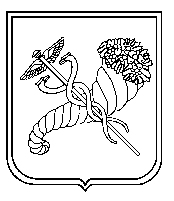 Головний спеціаліст Управління освіти-уповноважена особа з питань запобігання та виявлення корупції                           О.М.СТЕЦКО